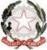 MINISTERO DELL’ISTRUZIONE E DEL MERITOISTITUTO COMPRENSIVO CAMPAGNA CAPOLUOGOScuola Infanzia - Primaria e Secondaria di 1° grado Via Provinciale per Acerno - 84022 CAMPAGNA (SA)e-mail: SAIC8BJ00C@ISTRUZIONE.IT - sito internet: www.iccampagnacapoluogo.gov.itTel/Fax: 0828/241258 - Cod. Meccanografico: SAIC8BJ00C– C.F. 91053340658SCUOLA PRIMARIAMONITORAGGIO PROVE OGGETTIVE a.s. 2022/23	II QUADRIMESTREPLESSO	 ITALIANOCLASSE	ALUNNI N°  	MATEMATICAINGLESECampagna,		Il Docente coordinatore di ClasseMINISTERO DELL’ISTRUZIONE E DEL MERITOISTITUTO COMPRENSIVO CAMPAGNA CAPOLUOGOScuola Infanzia - Primaria e Secondaria di 1° grado Via Provinciale per Acerno - 84022 CAMPAGNA (SA)e-mail: SAIC8BJ00C@ISTRUZIONE.IT - sito internet: www.iccampagnacapoluogo.gov.itTel/Fax: 0828/241258 - Cod. Meccanografico: SAIC8BJ00C– C.F. 91053340658SCUOLA SECONDARIA DI I GRADOMONITORAGGIO PROVE OGGETTIVE a.s. 2022/23	II QUADRIMESTREPLESSO	CLASSE	ALUNNI N°  	Campagna,		Il Docente coordinatore di ClassePRIMA ACQUISIZIONEBASEINTERMEDIOAVANZATOASCOLTARE E PARLARELEGGERESCRIVERERIFLETTERE SULLA LINGUAPRIMA ACQUISIZIONEBASEINTERMEDIOAVANZATOINTRODUZIONE AL PENSIERO RAZIONALEIL NUMEROLE RELAZIONI, LA MISURA, I DATI E LE PREVISIONILO SPAZIO E LE FIGUREPRIMA ACQUISIZIONEBASEINTERMEDIOAVANZATOASCOLTOPARLATOLETTURASCRITTURAITALIANON. ALUNNIMATEMATICAN. ALUNNIINGLESEN. ALUNNIVOTO	4VOTO	5VOTO	6VOTO	7VOTO	8VOTO	9VOTO 10